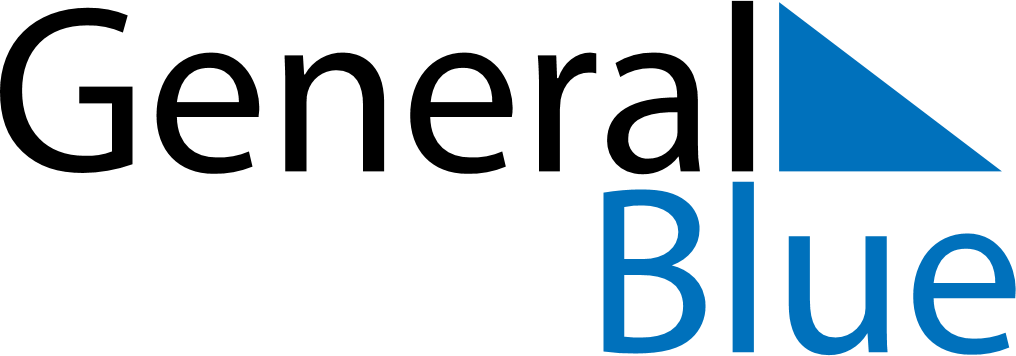 April 2018April 2018April 2018April 2018RwandaRwandaRwandaSundayMondayTuesdayWednesdayThursdayFridayFridaySaturday12345667Easter MondayGenocide Memorial Day89101112131314151617181920202122232425262727282930